    NURSERY LONG TERM PLAN – MATHEMATICS                                                     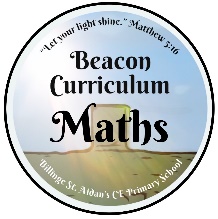 Autumn 1Autumn 2Spring 1Spring 2Summer 1Summer 2Fast recognition of up to 3 objects, without having to count them individually (‘subitising’).• Recite numbers past 5.• Say one number for each item in order: 1,2,3,4,5.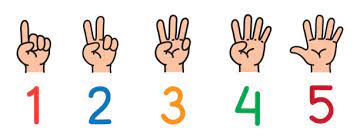 Know that the last number reached when counting a small set of objects tells you how many there are in total (‘cardinal principle’).• Show ‘finger numbers’ up to 5.• Link numerals and amounts: for example, showing the right number of objects to match the numeral, up to 5.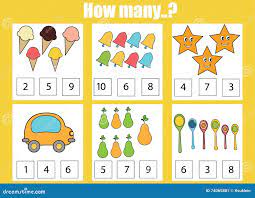 Experiment with their own symbols and marks as well as numerals.• Solve real world mathematical problems with numbers up to 5.• Compare quantities using language: ‘more than’, ‘fewer than’.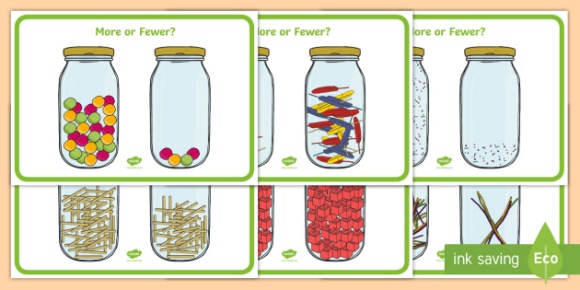 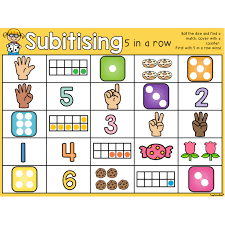 Talk about and explore 2D and 3D shapes (for example, circles, rectangles, triangles and cuboids) using informal and mathematical language: ‘sides’, ‘corners’; ‘straight’, ‘flat’, ‘round’.• Understand position through words alone – for example, “The bag is under the table,” – with no pointing.• Describe a familiar route.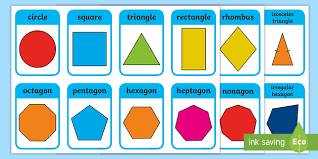 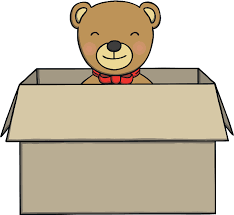 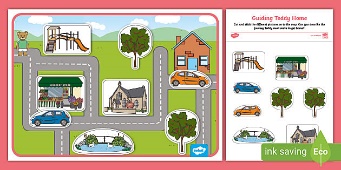 Discuss routes and locations, using words like ‘in front of’ and ‘behind’.• Make comparisons between objects relating to size, length, weight and capacity.• Select shapes appropriately: flat surfaces for building, a triangular prism for a roof etc.• Combine shapes to make new ones – an arch, a bigger triangle etc.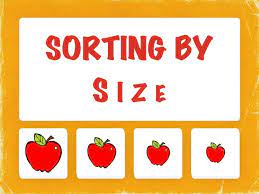 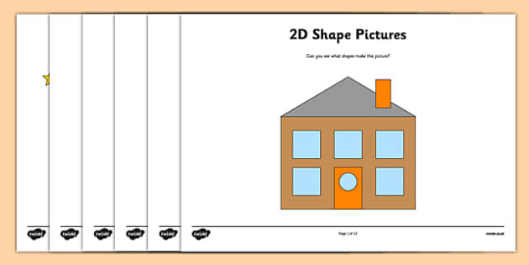 Talk about and identifies the patterns around them. For example: stripes on clothes, designs on rugs and wallpaper. Use informal language like ‘pointy’, ‘spotty’, ‘blobs’ etc.• Extend and create ABAB patterns – stick, leaf, stick, leaf.• Notice and correct an error in a repeating pattern.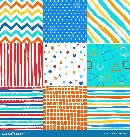 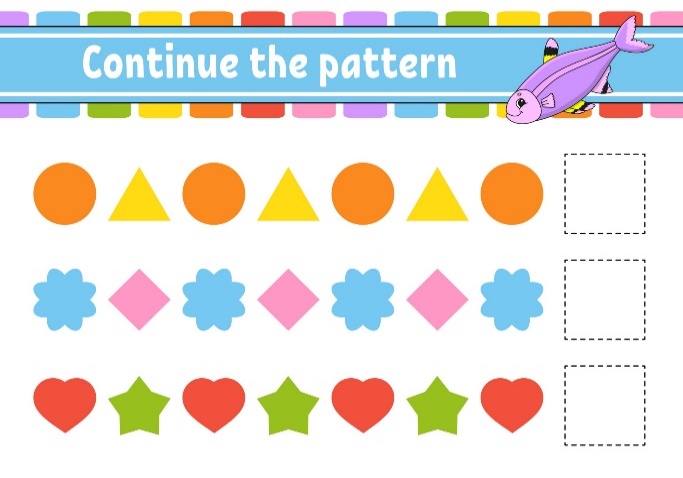 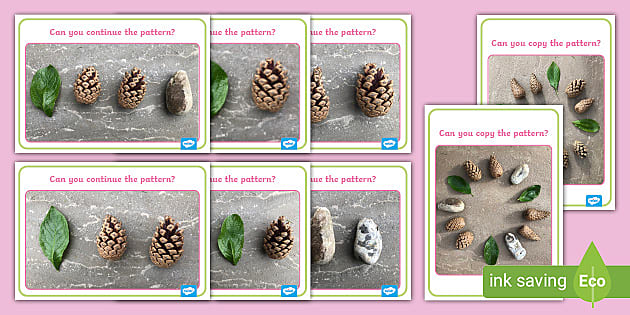 